                                                                 Προς :   						Τον Πρόεδρο και  τα μέλη του 							Δημοτικού ΣυμβουλίουΘΕΜΑ: Λήψη απόφασης για την έγκριση του  σχεδίου προγραμματικής σύμβασης για το έργο  «ΠΡΟΜΗΘΕΙΑ ΚΑΙ ΤΟΠΟΘΕΤΗΣΗ ΠΛΑΣΤΙΚΟΥ ΧΛΟΟΤΑΠΗΤΑ ΤΩΝ ΓΗΠΕΔΩΝ 5Χ5 ΤΟΥ 7ΟΥ & 9ΟΥ ΔΗΜ. ΣΧΟΛΕΙΩΝ ΑΓΙΑΣ ΠΑΡΑΣΚΕΥΗΣ»Ύστερα από τα:α) έγγραφο της Γενικής Γραμματείας Αθλητισμού Διεύθυνση Τεχνικών Υπηρεσιών με αρ πρωτ.ΥΠΠΑ/ΓΔΥΑ.ΔΤΥ.ΤΧΠΑΥΧΑΠ/391187/26567/2144/304  24/11/0216 για την έγκριση σχεδίου προγραμματικής σύμβασης για την υλοποίηση των έργων που χρηματοδοτούνται από το Π.Δ.Ε 2016,β) την από 25/10/2016 απόφαση έγκρισης του Υφυπουργού Οικονομίας, Ανάπτυξης και τουρισμού με ΑΔΑ (7Ι234653Ο7-99Ν, για τα έργα που αφορούν στο Τομέα του Αθλητισμού, σας διαβιβάζουμε το σχέδιο προγραμματικής σύμβασης  μεταξύ των :«ΕΛΛΗΝΙΚΟ ΔΗΜΟΣΙΟ – ΥΠΟΥΡΓΕΙΟ ΠΟΛΙΤΙΣΜΟΥ ΚΑΙ ΑΘΛΗΤΙΣΜΟΥ  -  ΓΕΝΙΚΗ  ΓΡΑΜΜΑΤΕΙΑ  ΑΘΛΗΤΙΣΜΟΥ» και «ΔΗΜΟΥ  ΑΓΙΑΣ ΠΑΡΑΣΚΕΥΗΣ»ΣΧΕΔΙΟ ΠΡΟΓΡΑΜΜΑΤΙΚΗΣ ΣΥΜΒΑΣΗΣ ΠΡΟΓΡΑΜΜΑΤΙΚΗ  ΣΥΜΒΑΣΗΜεταξύ των :«ΕΛΛΗΝΙΚΟ ΔΗΜΟΣΙΟ – ΥΠΟΥΡΓΕΙΟ ΠΟΛΙΤΙΣΜΟΥ ΚΑΙ ΑΘΛΗΤΙΣΜΟΥ  -  ΓΕΝΙΚΗ  ΓΡΑΜΜΑΤΕΙΑ  ΑΘΛΗΤΙΣΜΟΥ»«ΔΗΜΟΥ  ΑΓΙΑΣ ΠΑΡΑΣΚΕΥΗΣ»Για την Πράξη:«ΠΡΟΜΗΘΕΙΑ ΚΑΙ ΤΟΠΟΘΕΤΗΣΗ ΠΛΑΣΤΙΚΟΥ ΧΛΟΟΤΑΠΗΤΑΤΩΝ ΓΗΠΕΔΩΝ 5Χ5 ΤΟΥ 7ΟΥ & 9ΟΥ ΔΗΜ. ΣΧΟΛΕΙΩΝ ΑΓΙΑΣ ΠΑΡΑΣΚΕΥΗΣ»ΣΧΕΔΙΟΠΡΟΓΡΑΜΜΑΤΙΚΗ ΣΥΜΒΑΣΗ ΓΙΑ ΤΗΝ ΠΡΑΞΗ«ΠΡΟΜΗΘΕΙΑ ΚΑΙ ΤΟΠΟΘΕΤΗΣΗ ΠΛΑΣΤΙΚΟΥ ΧΛΟΟΤΑΠΗΤΑΤΩΝ ΓΗΠΕΔΩΝ 5Χ5 ΤΟΥ 7ΟΥ & 9ΟΥ ΔΗΜ. ΣΧΟΛΕΙΩΝ ΑΓΙΑΣ ΠΑΡΑΣΚΕΥΗΣ»Στο Μαρούσι   σήμερα  την ………      του έτους 2016, ημέρα της εβδομάδος……………………., οι παρακάτω φορείς καλούμενοι στο εξής «συμβαλλόμενοι»:To Ελληνικό Δημόσιο – Υπ.Πο.Α/Γενική Γραμματεία Αθλητισμού, νόμιμα εκπροσωπούμενο από τον Υφυπουργό Πολιτισμού και Αθλητισμού κ. Γεώργιο ΒασιλειάδηΟ   Δήμος   ,   νόμιμα   εκπροσωπούμενος   από   τον  Δήμαρχο  κ. Ιωάννη Σταθόπουλο Έχοντας υπόψη:	  Τις διατάξεις του άρθρου 100 του Ν.3852/2010 (ΦΕΚ 87Α'/2010), όπως έχει τροποποιηθεί και ισχύει,  Τις διατάξεις του άρθρου 286 του Ν.3852/2010 (ΦΕΚ 87Α'/2010),,  Την   υπ'   αριθμ …………………..απόφαση  του   Δημοτικού   Συμβουλίου ..............., με      την οποία εγκρίνεται η σύναψη της παρούσης προγραμματικής σύμβασηςΤις διατάξεις του Π.Δ. 104/2014 «Οργανισμός Υπουργείου Πολιτισμού και       Αθλητισμού» (ΦΕΚ 171A/2014) όπως ισχύει, Τις διατάξεις του  Π.Δ. 70/2015  «Ανασύσταση των Υπουργείων Πολιτισμού και Αθλητισμού, Υποδομών, Μεταφορών και Δικτύων, Αγροτικής Ανάπτυξης και Τροφίμων. Ανασύσταση του Υπουργείου Ναυτιλίας και Αιγαίου και μετονομασία του σε Υπουργείο Ναυτιλίας και Νησιωτικής Πολιτικής. Μετονομασία του Υπουργείου Πολιτισμού, Παιδείας και Θρησκευμάτων σε Υπουργείο Παιδείας, Έρευνας και Θρησκευμάτων, του Υπουργείου Οικονομίας, Υποδομών, Ναυτιλίας και Τουρισμού σε Υπουργείο Οικονομίας, Ανάπτυξης και Τουρισμού και του Υπουργείου Παραγωγικής Ανασυγκρότησης, Περιβάλλοντος και Ενέργειας σε Υπουργείο Περιβάλλοντος και Ενέργειας. Μεταφορά Γενικής Γραμματείας Βιομηχανίας στο Υπουργείο Οικονομίας, Ανάπτυξης και Τουρισμού.» (ΦΕΚ 114Α'/2015), Τις διατάξεις του Π.Δ.  125/2016 «Διορισμός Υπουργών, Αναπληρωτών Υπουργών, και Υφυπουργών» (ΦΕΚ 210Α/ 05.11.2016),Την υπ’ αριθ ΥΠΠΟΑ/375614/9900/11.11.2016 απόφαση του Πρωθυπουργού και της Υπουργού Πολιτισμού και Αθλητισμού , περί ανάθεσης αρμοδιοτήτων στον Υφυπουργό Πολιτισμού και Αθλητισμού Γεώργιο Βασιλειάδη. (ΦΕΚ 3672Β/11.11.2016). To   σχετικό   τεχνικό   δελτίο   του   έργου   «ΠΡΟΜΗΘΕΙΑ ΚΑΙ ΤΟΠΟΘΕΤΗΣΗ ΠΛΑΣΤΙΚΟΥ ΧΛΟΟΤΑΠΗΤΑ ΤΩΝ ΓΗΠΕΔΩΝ 5Χ5 ΤΟΥ 7ΟΥ & 9ΟΥ ΔΗΜ. ΣΧΟΛΕΙΩΝ ΑΓΙΑΣ ΠΑΡΑΣΚΕΥΗΣ»  προς έγκριση και  χρηματοδότηση του από το Πρόγραμμα Δημοσίων  Επενδύσεων 2016.Την απόφαση του Υφυπουργού Οικονομίας, Ανάπτυξης και Τουρισμού με       ΑΔΑ: 7Ι234653Ο7-99Ν, με την οποία εντάχθηκε το έργο «ΠΡΟΜΗΘΕΙΑ ΚΑΙ ΤΟΠΟΘΕΤΗΣΗ ΠΛΑΣΤΙΚΟΥ ΧΛΟΟΤΑΠΗΤΑ ΤΩΝ ΓΗΠΕΔΩΝ 5Χ5 ΤΟΥ 7ΟΥ & 9ΟΥ ΔΗΜ. ΣΧΟΛΕΙΩΝ ΑΓΙΑΣ ΠΑΡΑΣΚΕΥΗΣ»  στο  Πρόγραμμα   Δημοσίων Επενδύσεων (ΣΑ E016)συμφωνούν, συνομολογούν και συναποδέχονται τα εξής:	ΠΡΟΟΙΜΙΟΗ Σύμβαση αυτή υπογράφεται στα πλαίσια της Κυβερνητικής Πολιτικής για την ενίσχυση και αναβάθμιση της Τοπικής Αυτοδιοίκησης στον τομέα του Αθλητισμού και συγκεκριμένα στα πλαίσια της πολιτικής του Υπουργείου Πολιτισμού και Αθλητισμού - Γενικής Γραμματείας Αθλητισμού, που σκοπό έχει να βοηθήσει τους Οργανισμούς Τοπικής Αυτοδιοίκησης. Με τον τρόπο αυτό δίνεται η δυνατότητα στους ΟΤΑ να γίνουν φορείς της αθλητικής, πολιτιστικής και κοινωνικοοικονομικής  ανάπτυξης του τόπου και να αποκτήσουν τις απαραίτητες υποδομές για τη σωστή και οργανωμένη επιστημονικά και με σύγχρονα μέσα ανάπτυξης του αγωνιστικού αθλητισμού και της άθλησης των πολιτών γενικότερα.Ειδικότερα, με την παρούσα Σύμβαση καθορίζεται το βασικό πλαίσιο συμφωνίας των συμβαλλόμενων  μερών  και προσδιορίζονται τα  μέσα,  οι τρόποι και οι διαδικασίες υλοποίησης αυτής της συμφωνίας, που έχει σκοπό την ουσιαστική και ολοκληρωμένη αθλητική ανάπτυξη του Δήμου, με την ενεργητική και συντονισμένη παρέμβαση των συμβαλλομένων.            Ο Δήμος Αγίας Παρασκευής, ο οποίος διαθέτει ισχυρό έμψυχο υλικό σε όλα τα αθλήματα,      αποφάσισε να ζητήσει από τη Γενική Γραμματεία Αθλητισμού την ενίσχυση και ανάπτυξη της αθλητικής υποδομής του Δήμου προβαίνοντας στην βελτίωση των συνθηκών γύμνασης των χρηστών των (γηπέδου, σταδίου, γυμναστηρίου, κλπ) γηπέδων 5Χ5 των 7ου & 9ου Δημοτικών Σχολείων του Δήμου.Το Υπουργείο Πολιτισμού και Αθλητισμού - Γενική Γραμματεία Αθλητισμού εξάλλου, εκφράζοντας τη διακηρυγμένη επιθυμία και δέσμευση  της να  βοηθήσει την Τοπική  Αυτοδιοίκηση  να  αποκτήσει τις απαραίτητες υποδομές για την εξυπηρέτηση των προπονητικών και αγωνιστικών αναγκών και θέλοντας ταυτόχρονα να δώσει περαιτέρω ώθηση στην ανάπτυξη της αθλητικής υποδομής, ενέταξε στο πρόγραμμά της τις εργασίες αναβάθμισης των ως άνω αναφερομένων γηπέδων 5Χ5 των 7ου & 9ου Δημοτικών Σχολείων του Δήμου.Προς το σκοπό αυτό, το Υπουργείο Πολιτισμού και Αθλητισμού - Γενική Γραμματεία Αθλητισμού και ο Δήμος Αγίας Παρασκευής αναλαμβάνουν από κοινού τις παρακάτω δεσμεύσεις για τις εργασίες ανακαίνισης και αναβάθμισης των παραπάνω εγκαταστάσεων, με τους ακόλουθους επί μέρους όρους και συμφωνίες:      ΑΡΘΡΟ 1Ο: ΝΟΜΙΚΗ ΒΑΣΗ ΚΑΙ ΠΕΡΙΕΧΟΜΕΝΑ ΤΗΣ ΣΥΜΒΑΣΗΣΗ παρούσα σύμβαση είναι προγραμματική και στηρίζεται στις διατάξεις του άρθρου 100 του Ν.3852/2010 (ΦΕΚ 87 Α'/2010) όπως τροποποιήθηκε και ισχύει. Στη σύμβαση αυτή περιέχονται:1: 	        Το αντικείμενο της σύμβασης2:  	        Τα δικαιώματα και οι υποχρεώσεις των συμβαλλομένων	3:  	        Οι πόροι, τα ποσά χρηματοδότησης και ο τρόπος πληρωμής4:	Η διάρκεια της σύμβασης5:	Η κοινή επιτροπή6:	Ρήτρες7:	Η τροποποίηση της σύμβασης – Τελικές Διατάξεις8:	Επίλυση διαφορών            9:	ΑκροτελεύτιοΑΡΘΡΟ 2ο ΑΝΤΙΚΕΙΜΕΝΟ  ΤΗΣ ΣΥΜΒΑΣΗΣΟ Δήμος Αγίας Παρασκευής, στην κυριότητα του οποίου ανήκει η παραπάνω αθλητική εγκατάσταση, σε συνεργασία με το Υπουργείο Πολιτισμού και Αθλητισμού - Γενική Γραμματεία Αθλητισμού, προγραμματίζει την υλοποίηση του έργου: «ΠΡΟΜΗΘΕΙΑ ΚΑΙ ΤΟΠΟΘΕΤΗΣΗ ΠΛΑΣΤΙΚΟΥ ΧΛΟΟΤΑΠΗΤΑ ΤΩΝ ΓΗΠΕΔΩΝ 5Χ5 ΤΟΥ 7ΟΥ & 9ΟΥ ΔΗΜ. ΣΧΟΛΕΙΩΝ ΑΓΙΑΣ ΠΑΡΑΣΚΕΥΗΣ» το οποίο θα αναφέρεται χάριν συντομίας «το Έργο» Οι εργασίες που προβλέπονται στο παραπάνω έργο αφορούν : - Αποξήλωση και αποκομιδή πλαστικού χλοοτάπηταΤοποθέτηση νέου έτοιμου προς χρήση πλαστικού χλοοτάπητα (4ης γενεάς) σε ρολά 4,00μ πλάτος και 25,00μ μήκος , με πολυουρεθανική κόλλα και τοποθέτηση διαγραμμίσεων. Διάστρωση  χαλαζιακή άμμου 10kg/m2 και εν συνεχεία διάστρωση στοιβάδας ελαστικών κόκκων 10kg/m2 με κοκομετρική διαβάθμιση 0,50-1,05mm.Συνολική επιφάνεια διάστρωσης των 2 γηπέδων 1.350m2Αντικείμενο της παρούσας Σύμβασης είναι η συνεργασία του Δήμου 	Αγίας Παρασκευής με την Γενική Γραμματεία Αθλητισμού προκειμένου να υλοποιηθεί το παραπάνω έργο.ΑΡΘΡΟ 3ο  ΔΙΚΑΙΩΜΑΤΑ ΚΑΙ ΥΠΟΧΡΕΩΣΕΙΣ ΣΥΜΒΑΛΛΟΜΕΝΩΝΓια την υλοποίηση του Έργου στα (γήπεδο, στάδιο, γυμναστήριο, κλπ) γήπεδα 5Χ5 των 7ου & 9ου Δημοτικών Σχολείων  του Δήμου Αγίας Παρασκευής, τα συμβαλλόμενα μέρη, δηλαδή το Υπουργείο Πολιτισμού και Αθλητισμού δια της Γενικής Γραμματείας Αθλητισμού και ο Δήμος Αγίας Παρασκευής αναλαμβάνουν, ο καθένας στο μέρος που ορίζεται παρακάτω, τις ακόλουθες υποχρεώσεις:Το Υπουργείο Πολιτισμού και Αθλητισμού - Γενική Γραμματεία Αθλητισμού ορίζεται ως :1. Φορέας Χρηματοδότησης του έργου και  αναλαμβάνει την υποχρέωση καταβολής μέχρι  του  ύψους  των  εγκεκριμένων πιστώσεων βάση του άρθρου  4 της παρούσης,   ήτοι  τη  διενέργεια  των  πληρωμών στους  δικαιούχους  αναδόχους του   έργου με  την προσκόμιση  όλων   των  νόμιμων παραστατικών στις αρμόδιες Υπηρεσίες της Γενικής Γραμματείας Αθλητισμού. Για τις πληρωμές αυτές ορίζεται υπεύθυνος λογαριασμού ο φορέας υλοποίησης του έργου.Ο Δήμος Αγίας Παρασκευής ορίζεται ως:Φορέας κατασκευής του έργου,   ο οποίος έχει την ευθύνη υλοποίησης του έργου.  Το έργο θα εκτελεστεί σύμφωνα με τις διατάξεις του Ν. 4412/2016  (ΦΕΚ 147/Α/08.08.16)Προϊσταμένη Αρχή είναι η  Οικονομική Επιτροπή του Δήμου Αγίας Παρασκευής και είναι υπεύθυνη για την κατάρτιση των όρων, τη σύνταξη των διακηρύξεων και τη διεξαγωγή και κατακύρωση του διαγωνισμού και την αξιολόγηση των προσφορών σύμφωνα με τις ισχύουσες διατάξεις.Διευθύνουσα / Επιβλέπουσα Υπηρεσία για την κατασκευή του έργου είναι η Δ/νση Τεχνικών Υπηρεσιών του Δήμου Αγίας Παρασκευής στελεχωμένη με το απαιτούμενο επιστημονικό και λοιπό προσωπικό.Στα πλαίσια αυτά, ο Δήμος Αγίας Παρασκευής αναλαμβάνει ειδικότερα:Να εκπονήσει τις απαιτούμενες μελέτες, συντάξει τα τεύχη δημοπράτησης και να συντάξει και εκδώσει τη διακήρυξη του διαγωνισμού. Να διενεργήσει τον διαγωνισμό, να κατακυρώσει το αποτέλεσμά του και να υπογράψει τη σχετική σύμβαση, σύμφωνα με την κείμενη νομοθεσία.Να ελέγχει ποιοτικά και ποσοτικά το έργο κατά την κατασκευή του και να το παραλάβει από τον ανάδοχο. Στην επιτροπή προσωρινής και οριστικής παραλαβής, για τα έργα των οποίων ο προϋπολογισμός ξεπερνάει τις 60.000€ πλέον Φ.Π.Α. θα υπάρχει και ένα μέλος που θα οριστεί από την Γενική Γραμματεία Αθλητισμού  για να την εκπροσωπήσει.Τη διευκόλυνση του επιστημονικού προσωπικού που θα απασχοληθεί για την    υλοποίηση    του    αντικειμένου    της    παρούσας    σύμβασης    στη συγκέντρωση των απαραίτητων στοιχείων και πληροφοριών.Την   παραχώρηση , σφράγιση  και φύλαξη του   περιβάλλοντος    χώρου   των οικοπέδων στα οποία θα λάβουν χώρα οι ως άνω εργασίες αναβάθμισης και   ανακαίνισης,   για   όλο   το   χρονικό   διάστημα   κατά   το   οποίο   θα διαρκέσουν οι ως άνω εργασίες και μέχρι την περάτωση και ολοκλήρωση των εργασιών αυτών.Την τήρηση όλων των νόμιμων και απαραίτητων προδιαγραφών ασφάλειας από την υπογραφή της παρούσας μέχρι την παράδοση του έργου. Σημειώνεται ρητά ότι από την παράδοση του έργου ο Δήμος  είναι ο Φορέας Διαχείρισης και Λειτουργίας αυτού, διατηρώντας το σύνολο της ευθύνης φύλαξης και τήρησης των προδιαγραφών ασφάλειας της Αθλητικής Εγκατάστασης.Να μεριμνήσει για την υπογραφή συμβολαίου ασφάλισης αστικής ευθύνης από τον ίδιο ή τον εργολάβο κατασκευής για την καταβολή τυχόν αποζημιώσεων λόγω ατυχημάτων ή άλλης αιτίας με αφορμή ή στα πλαίσια εφαρμογής της παρούσας.Τη δέσμευση να μεριμνήσει για την έκδοση όσων αδειών και εγκρίσεων απαιτούνται από Υπηρεσίες και Οργανισμούς για την υλοποίηση του έργου. Να αναρτήσει σε εμφανές σημείο πινακίδας ελαχίστων διαστάσεων 1m χ 1,50 m με  τη δαπάνη κατασκευής  και  εγκατάστασης  της  να  βαρύνει τον ανάδοχο με  την επισήμανση ότι  το έργο χρηματοδοτείται και  υλοποιείται με πόρους του Υπουργείου Πολιτισμού & Αθλητισμού - Γενική  Γραμματεία Αθλητισμού / Πρόγραμμα Δημοσίων Επενδύσεων 2016Την αποκλειστική συντήρηση με ιδία δαπάνη του ως άνω έργου μετά
      την οριστική παραλαβή του από τον ανάδοχο.Από την οριστική παραλαβή του έργου, αυτό θα περιέλθει αυτοδικαίως στο Δήμο Αγίας ΠαρασκευήςΕπίσης, το Υπουργείο Πολιτισμού και Αθλητισμού - Γενική Γραμματεία Αθλητισμού και ο Δήμος Αγίας Παρασκευής αναλαμβάνουν την  υποχρέωση να παρέχουν στην Κοινή Επιτροπή του άρθρου 6 της παρούσας  κάθε αναγκαία διευκόλυνση που προβλέπεται  στην  παρούσα  σύμβαση  για την επιτέλεση του  έργου της και  λαμβάνουν κάθε αναγκαίο μέτρο που απορρέει από την παρούσα για την απρόσκοπτη ολοκλήρωση του αντικειμένου της παρούσας σύμβασης. ΑΡΘΡΟ 4ο ΠΟΡΟΙ  ΚΑΙ ΠΟΣΑ ΧΡΗΜΑΤΟΔΟΤΗΣΗΣ – ΤΡΟΠΟΣ  ΠΛΗΡΩΜΗΣΤο Υπουργείο Πολιτισμού και Αθλητισμού εισηγήθηκε με την με αριθ. πρωτ. ΥΠΠΟΑ/ΓΔΟΥ/ΔΟΥΤΑ/ΤΚΕΤΠΠΔΕΕΕΜ/337484/41351/4291/2402/13.10.2016 πρόταση το ποσό των 50.000,00 ευρώ για την χρηματοδότηση του συγκεκριμένου έργου από το Υπουργείο Οικονομίας, Ανάπτυξης και Τουρισμού. Το παραπάνω ποσό εγκρίθηκε με την από 25-10-2016 απόφαση του Υφυπουργού Οικονομίας, Ανάπτυξης και Τουρισμού και έλαβε τον ενάριθμο: 2016ΣΕ01600028Ειδικότερα με την ως άνω υπουργική απόφαση, η οποία αναρτήθηκε στο διαδίκτυο με ΑΔΑ: 7Ι234653Ο7-99Ν εντάχθηκε το εν λόγω έργο στο Πρόγραμμα Δημοσίων Επενδύσεων (ΠΔΕ) 2016 στη ΣΑΕ 016 του έργου και δόθηκε στην Τράπεζα της Ελλάδας από την υπογραφή της ως άνω Υ.Α., να εκτελεί εντολές κατανομής χρηματοδότησης του Υπουργείου Πολιτισμού, και Αθλητισμού μέχρι του ύψους των πιστώσεων που εγκρίθηκαν με την εν λόγω υπουργική απόφαση του Υπουργού Οικονομίας, Υποδομών, Ναυτιλίας και Τουρισμού για το συγκεκριμένο έργο-αντικείμενο της παρούσας προγραμματικής σύμβασης και δη μέχρι του ποσού των 50.000,00 .ευρώ.Η έγκριση χρηματοδότησης-οικονομική συμμετοχή της Γ.Γ.Α. περιορίζεται στο ανωτέρω ποσό για την κάλυψη των εργασιών αναβάθμισης και ανακαίνισης που αφορούν αποκλειστικά στα γήπεδα 5Χ5 των 7ου & 9ου Δημοτικών Σχολείων του Δήμου Αγίας Παρασκευής και όπως αυτά αναφέρονται στο Άρθρο 2 της παρούσης.	Η χρηματοδότηση του έργου θα γίνεται κατόπιν υποβολής στη Γ.Γ.Α. των νόμιμων παραστατικών ,ανάλογα με την πρόοδο υλοποίησης  του έργου , που αφορούν σε εργασίες του Άρθρου 2, με ημερομηνίες μεταγενέστερες από αυτήν της παρούσας σύμβασης και με αναφορά στο παραπάνω ενάριθμο, λαμβανομένων υπόψη και των αναφερόμενων στο  άρθρο 3 για τον τρόπο πληρωμής .ΑΡΘΡΟ 5ο    ΔΙΑΡΚΕΙΑ ΣΥΜΒΑΣΗΣΗ παρούσα Προγραμματική Σύμβαση αρχίζει από την υπογραφή της και λήγει με την εξάντληση του εγκεκριμένου ποσού και πάντως το αργότερο μέχρι 31/08/2017 Δύναται να δοθεί παράτασή της ύστερα από συμφωνία και των δύο συμβαλλόμενων μερών. Το χρονοδιάγραμμα εκτέλεσης της παρούσας Προγραμματικής Σύμβασης αναλύεται στο Παράρτημα Ι και αποτελεί αναπόσπαστο τμήμα της παρούσας.ΑΡΘΡΟ 6ο   ΚΟΙΝΗ ΕΠΙΤΡΟΠΗ ΠΑΡΑΚΟΛΟΥΘΗΣΗΣ ΤΗΣ ΣΥΜΒΑΣΗΣΤα συμβαλλόμενη μέρη, εκτιμώντας τη σοβαρότητα του αντικειμένου της σύμβασης,    συμφωνούν στη συγκρότηση της επιτροπής παρακολούθησης για την εποπτεία της εφαρμογής της παρούσας Προγραμματικής Σύμβασης στα πλαίσια της εφαρμογής της παρ. 2α του Άρθρου 100 του Ν.3852/2010 (ΦΕΚ 87 Α’ /2010).Η Επιτροπή είναι τριμελής και αποτελείται από α) δύο (2) εκπροσώπους του Υπ.Πο.Α. - ΓΓΑ   και β) έναν (1) εκπρόσωπο του Δήμου Αγίας Παρασκευής και δη:Δύο (2) Εκπροσώπους του Υπ.Πο.Α. - ΓΓΑ με τους αναπληρωτές τους που θα οριστούν με απόφαση του Υφυπουργού Πολιτισμού και Αθλητισμού. Από τους εκπροσώπους του Υπ.Πο.Α. – ΓΓΑ, ένα μέλος  θα προέρχεται από τη Διεύθυνση Τεχνικών Υπηρεσιών της Γ.Γ.Α., που θα είναι και  Πρόεδρος της Κοινής Επιτροπής Παρακολούθησης της Πρ. Σύμβασης και το άλλο μέλος από τη Διεύθυνση Οικονομικής Υποστήριξης Τομέα Αθλητισμού.Έναν  (1) Εκπρόσωπο του Δήμου Αγίας Παρασκευής με τον αναπληρωτή του, που θα (1) ορίζεται ως Γραμματέας, με σχετική απόφαση του οικείου Δημ. Συμβουλίου.Το αργότερο εντός 15 ημερών από την έναρξη ισχύος της προγραμματικής αυτής  σύμβασης, οι συμβαλλόμενοι φορείς προτείνουν τους εκπροσώπους τους στην Κοινή Επιτροπή Παρακολούθησης.Αντικείμενο της Κοινής Επιτροπής Παρακολούθησης είναι ο συντονισμός και η    παρακολούθηση όλων των ενεργειών που απαιτούνται για την εκτέλεση της παρούσας Προγραμματικής Σύμβασης και ειδικότερα η τήρηση όλων των όρων της Προγραμματικής Σύμβασης, η διαπίστωση της ολοκλήρωσης των εκατέρωθεν υποχρεώσεων της Προγραμματικής Σύμβασης, η εισήγηση προς τα αρμόδια όργανα των συμβαλλομένων μερών κάθε αναγκαίου μέτρου και ενέργειας για την υλοποίηση της παρούσας και η επίλυση κάθε διαφοράς μεταξύ των συμβαλλόμενων μερών που προκύπτει σχετικά με την ερμηνεία των όρων της παρούσας σύμβασης και τον τρόπο εφαρμογής της. Ειδικότερα, στην Επιτροπή θα πρέπει, με ευθύνη του μέλους που εκπροσωπεί το Δήμο Αγίας Παρασκευής να κοινοποιούνται εγκαίρως όλες οι αναγκαίες πληροφορίες και όλα τα σχετικά έγγραφα που αφορούν σε σημαντικά στάδια της εξέλιξης της Προγραμματικής Σύμβασης και ιδιαίτερα: 1) στις διαδικασίες διενέργειας του διαγωνισμού, 2) στη σύναψη της σύμβασης με τον ανάδοχο του έργου, 3) στους υποβληθέντες λογαριασμούς πριν την έγκρισή τους, 4) στην οποιασδήποτε μορφής τροποποίηση των όρων της σύμβασης, ώστε να γνωμοδοτεί σχετικά όποτε κρίνεται απαραίτητο.Η Επιτροπή συγκαλείται με πρόσκληση του Προέδρου. Στην πρόσκληση γράφονται τα  θέματα    της   ημερήσιας   διάταξης  και  ειδοποιούνται  τα   μέλη  έγκαιρα  με   τον προσφορότερο  τρόπο.   Στην   ημερήσια   διάταξη   αναγράφονται   υποχρεωτικά  και εισάγονται προς συζήτηση τα θέματα που ζήτησαν εγγράφως οι εκπρόσωποι έστω και ενός των συμβαλλομένων μερών. Ο Πρόεδρος μπορεί να αναθέσει σε μέλος της Επιτροπής την ειδικότερη μελέτη    και εισήγηση του θέματος της ημερήσιας διάταξης. Μπορεί επίσης να καλεί στις συνεδριάσεις υπάλληλο οιασδήποτε ειδικότητας που θα οριστεί από την Αρμοδία Διεύθυνση για παροχή πληροφοριών ή γνωμών σχετικά με τα συζητούμενα θέματα.Η Επιτροπή συνεδριάζει στο  Δημαρχείο  ή στη Γενική Γραμματεία Αθλητισμού, εφόσον  συμφωνήσει ή πλειοψηφία των μελών της. Τα βιβλία της Επιτροπής τηρούνται και φυλάσσονται στο Δημαρχείο.Η Επιτροπή βρίσκεται σε απαρτία όταν είναι παρόντα τρία (3) τακτικά ή αναπληρωματικά μέλη της. Οι αποφάσεις της Επιτροπής πρέπει να είναι αιτιολογημένες και λαμβάνονται κατά πλειοψηφία των παρόντων μελών. Το έργο της Επιτροπής παρακολούθησης θα διαρκέσει καθ' όλη τη διάρκεια ισχύος της παρούσας σύμβασης.Αν οι αποφάσεις της Επιτροπής παραβαίνουν όρους της Προγραμματικής Σύμβασης είτε παραβαίνουν τους κανόνες της επιστήμης και την καλή πίστη, είτε τέλος, δημιουργούν ουσιώδη βλάβη σε κάποιον από τους συμβαλλόμενους φορείς, καθώς και σε θέματα που δεν προβλέπονται και δεν ρυθμίζονται στις προαναφερόμενες συμβάσεις ο κάθε συμβαλλόμενος φορέας στην Προγραμματική σύμβαση διατηρεί το δικαίωμα αμφισβήτησης της απόφασης της Επιτροπής. Οι αποφάσεις της Επιτροπής διατυπώνονται σε πρακτικά και υπογράφονται από όλα τα μέλη και τον Γραμματέα. Οι λοιπές λεπτομέρειες που ενδεχομένως απαιτηθούν για την λειτουργία της   Κοινής Επιτροπής θα καθορισθούν με αποφάσεις της.ΑΡΘΡΟ 7ο ΡΗΤΡΕΣΗ παράβαση οποιουδήποτε από  τους όρους αυτής της σύμβασης,  που θεωρούνται όλοι ουσιώδεις από οποιοδήποτε από τα συμβαλλόμενα μέρη, παρέχει  στο  άλλο το     δικαίωμα  να  αξιώσει   αποκατάσταση  των  αντισυμβατικών  ενεργειών  σε  εύλογο     χρόνο.  Σε περίπτωση αδυναμίας ή αμέλειας προς αποκατάσταση από της πλευράς     του ενός μέρους, έχει ο αντισυμβαλλόμενος το δικαίωμα να καταγγείλει τη σύμβαση     σύμφωνα με την κείμενη νομοθεσία, αξιώνοντας κάθε θετική ή αποθετική ζημία.ΑΡΘΡΟ 8ο    ΤΕΛΙΚΕΣ ΔΙΑΤΑΞΕΙΣΗ μη άσκηση δικαιωμάτων, η παράλειψη υποχρεώσεων από οποιοδήποτε συμβαλλόμενο μέρος ή η ανοχή καταστάσεων αντιθέτων προς την Προγραμματική Σύμβαση ή καθυστέρηση στη λήψη μέτρων που  προβλέπει η σύμβαση αυτή, από οποιοδήποτε συμβαλλόμενο μέρος, δεν μπορεί να θεωρηθεί ως παραίτηση των συμβαλλομένων μερών από δικαίωμα ή απαλλαγή από τις υποχρεώσεις τους ή αναγνώριση δικαιωμάτων στα συμβαλλόμενα μέρη που δεν αναγνωρίζονται ρητά από την Προγραμματική Σύμβαση.Η εκτέλεση της σύμβασης αυτής δεν απαιτεί ούτε συνεπάγεται την πρόσληψη            προσωπικού.ΑΡΘΡΟ 9ο    ΕΠΙΛΥΣΗ ΔΙΑΦΟΡΩΝΚάθε διαφορά μεταξύ των συμβαλλομένων μερών που αφορά στην εκτέλεση  και την ερμηνεία των όρων της παρούσας σύμβασης και που δεν θα επιλύεται από την Κοινή επιτροπή παρακολούθησης της παρούσας σύμβασης δύναται να επιλύεται από τα αρμόδια Δικαστήρια Αθηνών αφού όμως εξαντληθούν όλες οι δυνατότητες εξωδικαστικής επίλυσης της διαφοράς από  τους συμβαλλόμενους.ΑΡΘΡ0 10ο          ΑΚΡΟΤΕΛΕΥΤΙΟΗ παρούσα Σύμβαση αφού αναγνώσθηκε και βεβαιώθηκε για το περιεχόμενό της,    υπογράφεται ως ακολούθως σε τέσσερα (4) αντίτυπα από τα οποία έκαστος εκ των συμβαλλομένων θα λάβει δύο (2).ΟΙ ΣΥΜΒΑΛΛΟΜΕΝΟΙΚατόπιν των ανωτέρω:Εισηγούμαστε την λήψη απόφασης για  α) την έγκριση σχεδίου προγραμματικής σύμβασης της πράξης «ΠΡΟΜΗΘΕΙΑ ΚΑΙ ΤΟΠΟΘΕΤΗΣΗ ΠΛΑΣΤΙΚΟΥ ΧΛΟΟΤΑΠΗΤΑ ΤΩΝ ΓΗΠΕΔΩΝ 5Χ5 ΤΟΥ 7ΟΥ & 9ΟΥ ΔΗΜ. ΣΧΟΛΕΙΩΝ ΑΓΙΑΣ ΠΑΡΑΣΚΕΥΗΣ»  β)  το ορισμό ενός   (1) εκπροσώπου του Δήμου Αγίας Παρασκευής με τον αναπληρωτή του, που θα  ορίζεται ως Γραμματέας της επιτροπής παρακολούθησης για την εποπτεία της εφαρμογής της παρούσας Προγραμματικής Σύμβασης στα πλαίσια της εφαρμογής της παρ. 2α του Άρθρου 100 του Ν.3852/2010 (ΦΕΚ 87 Α’ /2010).Συν . Σχέδιο προγραμματικής σύμβασης της  ανωτέρω πράξης ΕΛΛΗΝΙΚΗ ΔΗΜΟΚΡΑΤΙΑΕΛΛΗΝΙΚΗ ΔΗΜΟΚΡΑΤΙΑΝΟΜΟΣ ΑΤΤΙΚΗΣΝΟΜΟΣ ΑΤΤΙΚΗΣΔΗΜΟΣ ΑΓΙΑΣ ΠΑΡΑΣΚΕΥΗΣΔΗΜΟΣ ΑΓΙΑΣ ΠΑΡΑΣΚΕΥΗΣΑγ.Παρασκευή, 22/12/2016 ΔΙΕΥΘΥΝΣΗ ΤΕΧΝΙΚΩΝ ΥΠΗΡΕΣΙΩΝΔΙΕΥΘΥΝΣΗ ΤΕΧΝΙΚΩΝ ΥΠΗΡΕΣΙΩΝΑρ. Πρωτ. : 39846ΤΜΗΜΑ ΑΡΧΙΤ. ΣΧΕΔΙΑΣΜΟΥΤΜΗΜΑ ΑΡΧΙΤ. ΣΧΕΔΙΑΣΜΟΥΤαχ. Διεύθυνση:Λ.Μεσογείων 415-417153 43 Αγ.ΠαρασκευήΤηλ. Κέντρο:213 2004500Πληροφορίες:Νικ. ΘεοδωρίδηςΤηλέφωνο:213 2004 519Fax:213 2004 513E-mail:n.theodoridis@agiaparaskevi.grΓΙΑ ΤΗ ΓΕΝΙΚΗ ΓΡΑΜΜΑΤΕΙΑ ΑΘΛΗΤΙΣΜΟΥ ΓΙΑ ΔΗΜΟ ΑΓΙΑΣ ΠΑΡΑΣΚΕΥΗΣΟ ΥΦΥΠΟΥΡΓΟΣ ΠΟΛΙΤΙΣΜΟΥ ΚΑΙ ΑΘΛΗΤΙΣΜΟΥΟ ΔΗΜΑΡΧΟΣΓΕΩΡΓΙΟΣ ΒΑΣΙΛΕΙΑΔΗΣΙΩΑΝΝΗΣ ΣΤΑΘΟΠΟΥΛΟΣ(ΥΠΟΓΡΑΦΗ)(ΥΠΟΓΡΑΦΗ)(ΥΠΟΓΡΑΦΗ)(ΥΠΟΓΡΑΦΗ)(ΥΠΟΓΡΑΦΗ)Ο ΣΥΝΤΑΞΑΣ:Ν. ΘΕΟΔΩΡΙΔΗΣΠΡΟΪΣΤΑΜΕΝΟΣ ΤΜΗΜΑΤΟΣ:Ν. ΘΕΟΔΩΡΙΔΗΣΠΡΟΪΣΤΑΜΕΝΟΣ ΔΙΕΥΘΥΝΣΗΣ Σ. ΜΠΟΥΡΔΑΡΑΣΓΕΝΙΚΟΣ ΓΡΑΜΜΑΤΕΑΣ:Σ. ΚΑΣΑΠΙΔΗΣΑΝΤΙΔΗΜΑΡΧΟΣ:Ε.ΠΕΤΣΑΤΩΔΗΗμερ/νία:Ημερ/νία:Ημερ/νία:Ημερ/νία:Ημερ/νία: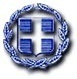 